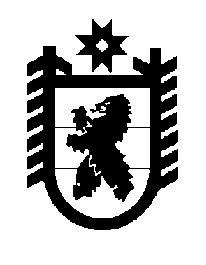 Российская Федерация Республика Карелия    ПРАВИТЕЛЬСТВО РЕСПУБЛИКИ КАРЕЛИЯРАСПОРЯЖЕНИЕ                                от  14 марта 2016 года № 169р-Пг. Петрозаводск Признать утратившими силу:распоряжение Правительства Республики Карелия от 22 апреля 
2011  года № 189р-П (Собрание Законодательства Республики Карелия, 2011, № 4, ст. 572); распоряжение Правительства Республики Карелия от 7 февраля 
2012 года № 81р-П (Собрание Законодательства Республики Карелия, 2012, № 2, ст. 282); распоряжение Правительства Республики Карелия от 9 января 
2013 года № 11р-П (Собрание Законодательства Республики Карелия, 
2013, № 1, ст. 99); распоряжение Правительства Республики Карелия от 16 декабря  
2014 года № 784р-П (Собрание Законодательства Республики Карелия, 2014, № 12, ст. 2386); распоряжение Правительства Республики Карелия от 18 мая 2015 года № 304р-П (Собрание Законодательства Республики Карелия, 2015, № 5, 
ст. 963).           ГлаваРеспублики  Карелия                                                              А.П. Худилайнен